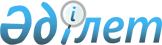 О внесении изменений в решение Капшагайского городского маслихата от 22 декабря 2016 года № 15-57 "О бюджете города Капшагай на 2017-2019 годы"Решение Капшагайского городского маслихата Алматинской области от 8 декабря 2017 года № 1. Зарегистрировано Департаментом юстиции Алматинской области 14 декабря 2017 года № 4436
      В соответствии с пунктом 4 статьи 106 Бюджетного кодекса Республики Казахстан от 4 декабря 2008 года, подпунктом 1) пункта 1 статьи 6 Закона Республики Казахстан от 23 января 2001 года "О местном государственном управлении и самоуправлении в Республике Казахстан", Капшагайский городской маслихат РЕШИЛ:
      1. Внести в решение Капшагайского городского маслихата "О бюджете города Капшагай на 2017-2019 годы" от 22 декабря 2016 года № 15-57 (зарегистрирован в Реестре государственной регистрации нормативных правовых актов № 4054, опубликован 6 января 2017 года в газете "Нурлы олке") следующие изменения:
      пункт 1 указанного решения изложить в новой редакции: 
      "1. Утвердить бюджет города на 2017-2019 годы, согласно приложениям 1, 2, 3 соответственно, в том числе на 2017 год в следующих объемах: 
      1) доходы 10034062 тысячи тенге, в том числе:
      налоговые поступления 1965273 тысячи тенге;
      неналоговые поступления 49378 тысяч тенге;
      поступления от продажи основного капитала 80000 тысяч тенге;
      поступления трансфертов 7939411 тысяча тенге, в том числе:
      целевые текущие трансферты 2114654 тысячи тенге; 
      целевые трансферты на развитие 2353267 тысяч тенге; 
      субвенции 3471490 тысяч тенге;
      2) затраты 10292950 тысяч тенге;
      3)чистое бюджетное кредитование 1535897 тысяч тенге, в том числе:
      бюджетные кредиты 1540340 тысяч тенге;
      погашение бюджетных кредитов 4443 тысячи тенге; 
      4)сальдо по операциям с финансовыми активами 0 тенге;
      5)дефицит (профицит) бюджета (-) 1794785 тысяч тенге;
      6)финансирование дефицита (использование профицита) бюджета 1794785 тысяч тенге.";
      в пункте 2:
      цифры "6123" заменить на цифры "8066".
      2. Приложение 1 к указанному решению изложить в новой редакции согласно приложению к настоящему решению. 
      3. Контроль за исполнением настоящего решения возложить на постоянную комиссию городского маслихата "По социально-экономическому развитию, бюджету, производству, развитию малого и среднего предпринимательства".
      4. Настоящее решение вводится в действие с 1 января 2017 года. Бюджет города Капшагай на 2017 год
					© 2012. РГП на ПХВ «Институт законодательства и правовой информации Республики Казахстан» Министерства юстиции Республики Казахстан
				
      Председатель сессии Капшагайского 

      городского маслихата

Р. Сагитдинов

      Секретарь Капшагайского

      городского маслихата

К. Ахметтаев
Приложение к решению Капшагайского городского маслихата от 8 декабря 2017 года № 28-128 "О внесении изменений в решение Капшагайского городского маслихата от 22 декабря 2016 года № 15-57 "О бюджете города Капшагай на 2017-2019 годы"Приложение 1 утвержденное решением Капшагайского городского маслихата от 22 декабря 2016 года № 15-57 "О бюджете города Капшагай на 2017-2019 годы"
Категория 
Категория 
Категория 
Категория 
Сумма,

тысяч

тенге
Класс 
Класс 
Класс 
Сумма,

тысяч

тенге
Подкласс 
Подкласс 
Сумма,

тысяч

тенге
Наименование 
Сумма,

тысяч

тенге
I. Доходы 
10034062
1
Налоговые поступления
1965273
01
Подоходный налог
160887
2
Индивидуальный подоходный налог
160887
04
Hалоги на собственность
823429
1
Hалоги на имущество
553265
3
Земельный налог
79109
4
Hалог на транспортные средства
190355
5
Единый земельный налог
700
05
Внутренние налоги на товары, работы и услуги
949957
2
Акцизы
713325
3
Поступления за использование природных и других ресурсов
6797
4
Сборы за ведение предпринимательской и профессиональной деятельности
228235
5
Налог на игорный бизнес
1600
08
Обязательные платежи, взимаемые за совершение юридически значимых действий и (или) выдачу документов уполномоченными на то государственными органами или должностными лицами
31000
1
Государственная пошлина
31000
2
Неналоговые поступления
49378
01
Доходы от государственной собственности
13010
5
Доходы от аренды имущества, находящегося в государственной собственности
13010
04
Штрафы, пени, санкции, взыскания, налагаемые государственными учреждениями, финансируемыми из государственного бюджета, а также содержащимися и финансируемыми из бюджета (сметы расходов) Национального Банка Республики Казахстан
2078
1
Штрафы, пени, санкции, взыскания, налагаемые государственными учреждениями, финансируемыми из государственного бюджета, а также содержащимися и финансируемыми из бюджета (сметы расходов) Национального Банка Республики Казахстан, за исключением поступлений от организаций нефтяного сектора
2078
06
Прочие неналоговые поступления
34290
1
Прочие неналоговые поступления
34290
3
Поступления от продажи основного капитала
80000
03
Продажа земли и нематериальных активов
80000
1
Продажа земли
80000
4
Поступления трансфертов 
7939411
02
Трансферты из вышестоящих органов государственного управления
7939411
2
Трансферты из областного бюджета
7939411
Функциональная группа
Функциональная группа
Функциональная группа
Функциональная группа
Функциональная группа
Сумма, тысяч тенге
Функциональная подгруппа
Функциональная подгруппа
Функциональная подгруппа
Функциональная подгруппа
Сумма, тысяч тенге
Администратор бюджетных программ
Администратор бюджетных программ
Администратор бюджетных программ
Сумма, тысяч тенге
Программа
Программа
Сумма, тысяч тенге
Наименование
Сумма, тысяч тенге
II.Затраты
10292950
01
Государственные услуги общего характера
396656
1
Представительные, исполнительные и другие органы, выполняющие общие функции государственного управления
184060
112
Аппарат маслихата района (города областного значения)
19228
001
Услуги по обеспечению деятельности маслихата района (города областного значения)
18430
003
Капитальные расходы государственного органа 
798
122
Аппарат акима района (города областного значения)
116347
001
Услуги по обеспечению деятельности акима района (города областного значения)
104457
003
Капитальные расходы государственного органа 
11890
123
Аппарат акима района в городе, города районного значения, поселка, села, сельского округа
48485
001
Услуги по обеспечению деятельности акима района в городе, города районного значения, поселка, села, сельского округа
46435
022
Капитальные расходы государственного органа 
2050
2
Финансовая деятельность
189046
452
Отдел финансов района (города областного значения)
189046
001
Услуги по реализации государственной политики в области исполнения бюджета и управления коммунальной собственностью района (города областного значения)
15937
003
Проведение оценки имущества в целях налогообложения
943
010
Приватизация, управление коммунальным имуществом, постприватизационная деятельность и регулирование споров, связанных с этим
1031
018
Капитальные расходы государственного органа 
6990
028
Приобретение имущества в коммунальную собственность
164145
5
Планирование и статистическая деятельность
23550
453
Отдел экономики и бюджетного планирования района (города областного значения)
23550
001
Услуги по реализации государственной политики в области формирования и развития экономической политики, системы государственного планирования
21900
004
Капитальные расходы государственного органа 
1650
02
Оборона
2974
1
Военные нужды
2313
122
Аппарат акима района (города областного значения)
2313
005
Мероприятия в рамках исполнения всеобщей воинской обязанности
2313
2
Организация работы по чрезвычайным ситуациям
661
122
Аппарат акима района (города областного значения)
661
007
Мероприятия по профилактике и тушению степных пожаров районного (городского) масштаба, а также пожаров в населенных пунктах, в которых не созданы органы государственной противопожарной службы
661
03
Общественный порядок, безопасность, правовая, судебная, уголовно-исполнительная деятельность
11026
9
Прочие услуги в области общественного порядка и безопасности
11026
485
Отдел пассажирского транспорта и автомобильных дорог района (города областного значения)
11026
021
Обеспечение безопасности дорожного движения в населенных пунктах
11026
04
Образование
3699053
1
Дошкольное воспитание и обучение
535996
464
Отдел образования района (города областного значения)
535996
009
Обеспечение деятельности организаций дошкольного воспитания и обучения
163320
040
Реализация государственного образовательного заказа в дошкольных организациях образования
372676
2
Начальное, основное среднее и общее среднее образование
2844586
464
Отдел образования района (города областного значения)
2018025
003
Общеобразовательное обучение
1945455
006
Дополнительное образование для детей
72570
465
Отдел физической культуры и спорта района (города областного значения)
212787
017
Дополнительное образование для детей и юношества по спорту
212787
467
Отдел строительства района (города областного значения)
613774
024
Строительство и реконструкция объектов начального, основного среднего и общего среднего образования
613774
9
Прочие услуги в области образования
318471
464
Отдел образования района (города областного значения)
318471
001
Услуги по реализации государственной политики на местном уровне в области образования 
9405
004
Информатизация системы образования в государственных учреждениях образования района (города областного значения)
12000
005
Приобретение и доставка учебников, учебно-методических комплексов для государственных учреждений образования района (города областного значения)
92067
007
Проведение школьных олимпиад, внешкольных мероприятий и конкурсов районного (городского) масштаба
2704
012
Капитальные расходы государственного органа 
399
015
Ежемесячные выплаты денежных средств опекунам (попечителям) на содержание ребенка-сироты (детей-сирот), и ребенка (детей), оставшегося без попечения родителей
36166
019
Присуждение грантов государственным учреждениям образования района (города областного значения) за высокие показатели работы
18287
067
Капитальные расходы подведомственных государственных учреждений и организаций
147443
06
Социальная помощь и социальное обеспечение
320953
1
Социальное обеспечение
35549
451
Отдел занятости и социальных программ района (города областного значения)
32345
005
Государственная адресная социальная помощь
1909
016
Государственные пособия на детей до 18 лет
6929
025
Внедрение обусловленной денежной помощи по проекту "Өрлеу"
23507
464
Отдел образования района (города областного значения)
3204
030
Содержание ребенка (детей), переданного патронатным воспитателям
3204
2
Социальная помощь
251789
451
Отдел занятости и социальных программ района (города областного значения)
251789
002
Программа занятости
118329
004
Оказание социальной помощи на приобретение топлива специалистам здравоохранения, образования, социального обеспечения, культуры, спорта и ветеринарии в сельской местности в соответствии с законодательством Республики Казахстан
4346
006
Оказание жилищной помощи
11600
007
Социальная помощь отдельным категориям нуждающихся граждан по решениям местных представительных органов
11313
010
Материальное обеспечение детей-инвалидов, воспитывающихся и обучающихся на дому
1827
014
Оказание социальной помощи нуждающимся гражданам на дому
29633
017
Обеспечение нуждающихся инвалидов обязательными гигиеническими средствами и предоставление услуг специалистами жестового языка, индивидуальными помощниками в соответствии с индивидуальной программой реабилитации инвалида
52942
023
Обеспечение деятельности центров занятости населения
21799
9
Прочие услуги в области социальной помощи и социального обеспечения
33615
451
Отдел занятости и социальных программ района (города областного значения)
33615
001
Услуги по реализации государственной политики на местном уровне в области обеспечения занятости и реализации социальных программ для населения
25787
011
Оплата услуг по зачислению, выплате и доставке пособий и других социальных выплат
786
021
Капитальные расходы государственного органа 
1865
050
Реализация Плана мероприятий по обеспечению прав и улучшению качества жизни инвалидов в Республике Казахстан на 2012 – 2018 годы
3090
067
Капитальные расходы подведомственных государственных учреждений и организаций
2087
07
Жилищно-коммунальное хозяйство
4839319
1
Жилищное хозяйство
1836809
463
Отдел земельных отношений района (города областного значения)
648
016
Изъятие земельных участков для государственных нужд
648
467
Отдел строительства района (города областного значения)
1596358
003
Проектирование и (или) строительство, реконструкция жилья коммунального жилищного фонда
169705
004
Проектирование, развитие и (или) обустройство инженерно-коммуникационной инфраструктуры
1426653
487
Отдел жилищно-коммунального хозяйства и жилищной инспекции района (города областного значения)
239803
001
Услуги по реализации государственной политики на местном уровне в области жилищно-коммунального хозяйства и жилищного фонда
40266
003
Капитальные расходы государственного органа
6410
005
Организация сохранения государственного жилищного фонда
23802
006
Обеспечение жильем отдельных категорий граждан
79843
007
Снос аварийного и ветхого жилья
5000
032
Капитальные расходы подведомственных государственных учреждений и организаций
84482
2
Коммунальное хозяйство
1482030
487
Отдел жилищно-коммунального хозяйства и жилищной инспекции района (города областного значения)
1482030
015
Обеспечение бесперебойного теплоснабжения малых городов
1168884
016
Функционирование системы водоснабжения и водоотведения
3982
026
Организация эксплуатации тепловых сетей, находящихся в коммунальной собственности районов (городов областного значения)
26402
029
Развитие системы водоснабжения и водоотведения
282762
3
Благоустройство населенных пунктов
1520480
487
Отдел жилищно-коммунального хозяйства и жилищной инспекции района (города областного значения)
1520480
017
Обеспечение санитарии населенных пунктов
69729
025
Освещение улиц в населенных пунктах
141343
030
Благоустройство и озеленение населенных пунктов
1306824
031
Содержание мест захоронений и захоронение безродных
2584
08
Культура, спорт, туризм и информационное пространство
172374
1
Деятельность в области культуры
33189
455
Отдел культуры и развития языков района (города областного значения)
33189
003
Поддержка культурно-досуговой работы
33189
2
Спорт
31770
465
Отдел физической культуры и спорта района (города областного значения)
31770
001
Услуги по реализации государственной политики на местном уровне в сфере физической культуры и спорта
5957
004
Капитальные расходы государственного органа
70
006
Проведение спортивных соревнований на районном (города областного значения) уровне
7697
007
Подготовка и участие членов сборных команд района (города областного значения) по различным видам спорта на областных спортивных соревнованиях
9735
032
Капитальные расходы подведомственных государственных учреждений и организаций
8311
3
Информационное пространство
29455
455
Отдел культуры и развития языков района (города областного значения)
21329
006
Функционирование районных (городских) библиотек
20493
007
Развитие государственного языка и других языков народа Казахстана
836
456
Отдел внутренней политики района (города областного значения)
8126
002
Услуги по проведению государственной информационной политики
8126
9
Прочие услуги по организации культуры, спорта, туризма и информационного пространства
77960
455
Отдел культуры и развития языков района (города областного значения)
65955
001
Услуги по реализации государственной политики на местном уровне в области развития языков и культуры
6153
010
Капитальные расходы государственного органа
149
032
Капитальные расходы подведомственных государственных учреждений и организаций
59653
456
Отдел внутренней политики района (города областного значения)
12005
001
Услуги по реализации государственной политики на местном уровне в области информации, укрепления государственности и формирования социального оптимизма граждан
11346
006
Капитальные расходы государственного органа
659
09
Топливно-энергетический комплекс и недропользование
10373
1
Топливо и энергетика
10373
487
Отдел жилищно-коммунального хозяйства и жилищной инспекции района (города областного значения)
10373
009
Развитие теплоэнергетической системы
10373
10
Сельское, водное, лесное, рыбное хозяйство, особо охраняемые природные территории, охрана окружающей среды и животного мира, земельные отношения
73338
1
Сельское хозяйство
58313
462
Отдел сельского хозяйства района (города областного значения)
17224
001
Услуги по реализации государственной политики на местном уровне в сфере сельского хозяйства
10911
006
Капитальные расходы государственного органа 
6313
473
Отдел ветеринарии района (города областного значения)
41089
001
Услуги по реализации государственной политики на местном уровне в сфере ветеринарии
9317
003
Капитальные расходы государственного органа 
230
006
Организация санитарного убоя больных животных
405
007
Организация отлова и уничтожения бродячих собак и кошек
2400
008
Возмещение владельцам стоимости изымаемых и уничтожаемых больных животных, продуктов и сырья животного происхождения
1566
009
Проведение ветеринарных мероприятий по энзоотическим болезням животных
127
010
Проведение мероприятий по идентификации сельскохозяйственных животных
691
011
Проведение противоэпизоотических мероприятий
26353
6
Земельные отношения
13028
463
Отдел земельных отношений района (города областного значения)
13028
001
Услуги по реализации государственной политики в области регулирования земельных отношений на территории района (города областного значения)
10793
006
Землеустройство, проводимое при установлении границ районов, городов областного значения, районного значения, сельских округов, поселков, сел
1985
007
Капитальные расходы государственного органа 
250
9
Прочие услуги в области сельского, водного, лесного, рыбного хозяйства, охраны окружающей среды и земельных отношений
1997
453
Отдел экономики и бюджетного планирования района (города областного значения)
1997
099
Реализация мер по оказанию социальной поддержки специалистов
1997
11
Промышленность, архитектурная, градостроительная и строительная деятельность
27006
2
Архитектурная, градостроительная и строительная деятельность
27006
467
Отдел строительства района (города областного значения)
11641
001
Услуги по реализации государственной политики на местном уровне в области строительства
11152
017
Капитальные расходы государственного органа 
489
468
Отдел архитектуры и градостроительства района (города областного значения)
15365
001
Услуги по реализации государственной политики в области архитектуры и градостроительства на местном уровне 
9365
004
Капитальные расходы государственного органа 
6000
12
Транспорт и коммуникации
683169
1
Автомобильный транспорт
675642
485
Отдел пассажирского транспорта и автомобильных дорог района (города областного значения)
675642
023
Обеспечение функционирования автомобильных дорог
577382
045
Капитальный и средний ремонт автомобильных дорог районного значения и улиц населенных пунктов
98260
9
Прочие услуги в сфере транспорта и коммуникаций
7527
485
Отдел пассажирского транспорта и автомобильных дорог района (города областного значения)
7527
001
Услуги по реализации государственной политики на местном уровне в области пассажирского транспорта и автомобильных дорог 
7277
003
Капитальные расходы государственного органа 
250
13
Прочие
36163
3
Поддержка предпринимательской деятельности и защита конкуренции
11640
469
Отдел предпринимательства района (города областного значения)
11640
001
Услуги по реализации государственной политики на местном уровне в области развития предпринимательства
9120
003
Поддержка предпринимательской деятельности
2200
004
Капитальные расходы государственного органа 
320
9
Прочие
24523
123
Аппарат акима района в городе, города районного значения, поселка, села, сельского округа
12940
040
Реализация мер по содействию экономическому развитию регионов в рамках Программы развития регионов до 2020 года
12940
452
Отдел финансов района (города областного значения)
8066
012
Резерв местного исполнительного органа района (города областного значения) 
8066
453
Отдел экономики и бюджетного планирования района (города областного значения)
3517
003
Разработка или корректировка, а также проведение необходимых экспертиз технико-экономических обоснований местных бюджетных инвестиционных проектов и конкурсных документаций проектов государственно-частного партнерства, концессионных проектов, консультативное сопровождение проектов государственно-частного партнерства и концессионных проектов
3517
14
Обслуживание долга
386
1
Обслуживание долга
386
452
Отдел финансов района (города областного значения)
386
013
Обслуживание долга местных исполнительных органов по выплате вознаграждений и иных платежей по займам из областного бюджета
386
15
Трансферты
20160
1
Трансферты
20160
452
Отдел финансов района (города областного значения)
20160
006
Возврат неиспользованных (недоиспользованных) целевых трансфертов
5466
024
Целевые текущие трансферты из нижестоящего бюджета на компенсацию потерь вышестоящего бюджета в связи с изменением законодательства
9096
051
Трансферты органам местного самоуправления
5588
054
Возврат сумм неиспользованных (недоиспользованных) целевых трансфертов, выделенных из республиканского бюджета за счет целевого трансферта из Национального фонда Республики Казахстан
10
Функциональная группа
Функциональная группа
Функциональная группа
Функциональная группа
Функциональная группа
Сумма, тысяч тенге
Функциональная подгруппа
Функциональная подгруппа
Функциональная подгруппа
Функциональная подгруппа
Сумма, тысяч тенге
Администратор бюджетных программ
Администратор бюджетных программ
Администратор бюджетных программ
Сумма, тысяч тенге
Программа
Программа
Сумма, тысяч тенге
Наименование
Сумма, тысяч тенге
III. Чистое бюджетное кредитование
1535897
Бюджетные кредиты
1540340
07
Жилищно-коммунальное хозяйство
1540340
1
Жилищное хозяйство
1540340
487
Отдел жилищно-коммунального хозяйства и жилищной инспекции района (города областного значения)
1540340
053
Кредитование на реконструкцию и строительство систем тепло-, водоснабжения и водоотведения
1540340
Категория
Категория
Категория
Категория
Сумма, тысяч 

тенге
Класс
Класс
Класс
Сумма, тысяч 

тенге
Подкласс 
Подкласс 
Сумма, тысяч 

тенге
Наименование
Сумма, тысяч 

тенге
5
Погашение бюджетных кредитов
4443
01
Погашение бюджетных кредитов
4443
1
Погашение бюджетных кредитов, выданных из государственного бюджета
4443
Функциональная группа 
Функциональная группа 
Функциональная группа 
Функциональная группа 
Функциональная группа 
Сумма, тысяч тенге
Функциональная подгруппа 
Функциональная подгруппа 
Функциональная подгруппа 
Функциональная подгруппа 
Сумма, тысяч тенге
Администратор бюджетных программ 
Администратор бюджетных программ 
Администратор бюджетных программ 
Сумма, тысяч тенге
Программа 
Программа 
Сумма, тысяч тенге
Наименование
Сумма, тысяч тенге
IV. Сальдо по операциям с финансовыми активами
0
Категория
Категория
Категория
Категория
Сумма, тысяч 

тенге
Класс 
Класс 
Класс 
Сумма, тысяч 

тенге
Подкласс 
Подкласс 
Сумма, тысяч 

тенге
Наименование
Сумма, тысяч 

тенге
V. Дефицит (профицит) бюджета
-1794785
VI. Финансирование дефицита (использование профицита) бюджета
1794785
7
Поступления займов
1690340
01
Внутренние государственные займы
1690340
2
Договора займов
1690340
8
Используемые остатки бюджетных средств
140679
01
Остатки бюджетных средств
140679
1
Свободные остатки бюджетных средств
140679
Функциональная группа 
Функциональная группа 
Функциональная группа 
Функциональная группа 
Функциональная группа 
Сумма, тысяч тенге
Функциональная подгруппа 
Функциональная подгруппа 
Функциональная подгруппа 
Функциональная подгруппа 
Сумма, тысяч тенге
Администратор бюджетных программ 
Администратор бюджетных программ 
Администратор бюджетных программ 
Сумма, тысяч тенге
Программа 
Программа 
Сумма, тысяч тенге
Наименование
Сумма, тысяч тенге
16
Погашение займов
36234
1
Погашение займов
36234
452
Отдел финансов района (города областного значения)
36234
008
Погашение долга местного исполнительного органа перед вышестоящим бюджетом
4443
021
Возврат неиспользованных бюджетных кредитов, выданных из местного бюджета
31791